  Mrs.Miller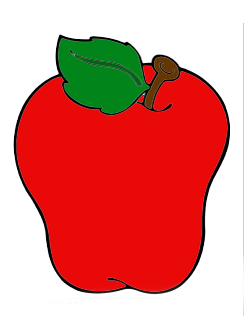   Mrs.Miller  Mrs.Miller  Mrs.Miller